SAINTGITS COLLEGE OF APPLIED SCIENCESFirst Internal Assessment Examination, February 2020B.Com Second Semester (Computer Applications& Taxation)BUSINESS REGULATORY FRAMEWORKTotal	: 50 marks							Name………………………Time	: 2Hours								Roll No ……………………Section AAnswer any 5questions. Each question carries 2 marks.What is Estoppel?What is revocation?Who is a stranger to contract?Define Coercion.What is Mistake?What is a contingent contract?																						(5 X 2 = 10 marks)						Section BAnswer any 5 questions. Each question carries 5 marks.Differentiate between void agreements with illegal agreements and void contracts.What are the different types of offer?Explain   who all are incompetent to enter the contract.Explain the agreements opposed to public policy.Define consideration. Explain the essentials of valid consideration.What is appropriation of payments?																(5 X 5 = 25 marks)Section CAnswer any 1 question. It carries 15marks.Define contract. Explain the essentials of a valid contract.Explain the rules regarding minor agreements.																															(1 X 15 = 15 marks)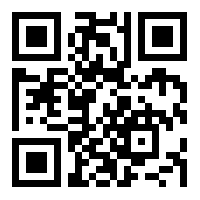 
Scan QR code for the answer scheme